2021-2022 Equipment List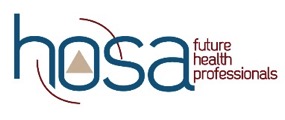 For Competitive Event Management
Formerly called the “Gotta-Have-It Chart”This file lists ALL the equipment and supplies HOSA needs to provide for competition. As of September 2020, these supplies are no longer listed in the event guidelines. The guidelines focus only on the supplies the competitor must provide – this chart includes everything needed by event personnel to successfully organize and run the events behind the scenes. For specifics on all event management implementation, visit: MANAGING COMPETITIVE EVENTS.Table of Contents*Click on the event name below to jump to the applicable event section of this document.Written Tests			Biomedical Debate		Biomedical Laboratory Science		CERT Skills	Clinical NursingClinical Specialty		Community AwarenessCPR/First Aid				Creative Problem Solving / Dynamic DecisionsDental Science				EMT				Exploring Medical Innovation	Extemporaneous Health Poster	Extemporaneous Writing			Family Medicine PhysicianForensic Science				Health Career Display			Health Career Photography		Health Career Preparation		Health Education			Healthy Lifestyle			Home Health Aide			HOSA Bowl			Interviewing Skills/Job Seeking Skills	Life Support Skills		Life Threatening Situations		Medical Assisting			Medical Innovation			Medical Spelling				MRC Partnership				Nursing Assisting		Organizational Leadership	Parliamentary Procedure		Personal Care			Pharmacy Science		Physical Therapy		Prepared Speaking		Public Health				Public Service Announcement	Researched Persuasive Writing & SpeakingResearch Poster			Speaking Skills				Sports Medicine			Veterinary Science	ALL Testing Events/Rounds:Behavioral Health                          Cultural Diversity & Disparities        	Dental TermHuman Growth                              Medical Law                              	Medical MathMedical Reading                            Medical Spelling                              	Medical TerminologyNutrition                                         Pathophysiology                               	PharmacologyBiomedical Lab                              Clinical Nursing                             	Dental ScienceHome Health Aide                          Medical Assisting                          	Nursing AssistingPharmacy Science                         Physical Therapy                               	Sports MedicineVeterinary Science                         Healthy Lifestyle                             	Organizational Leadership                          CERT                                             CPR/First Aid                                      	EMT                                                    Epidemiology                                  Biomedical Debate                            	Creative Problem Solving         Forensic Science                            HOSA Bowl                                         	Parliamentary Procedure         Health Career Exploration              Foundations of Med Term                 	Math for Health CareersLife Threatening Situations            Dynamic Decisions                             	Healthcare Issues ExamHealth Informatics		   Foundations of Nutrition		Foundations of Medical ReadingWritten Tests:Testing Set with tables/chairs for the number of registered competitors (see HOSA Room Set)Tables/chairs for event personnel to provide check-in/check-out process & materials distributionCompetitor list(s) for check-inPre-numbered tests-one per competitorScantron/answer forms- one per competitorClock or timer (phones in airplane mode if using for timing)Evaluation Forms – enough for competitors and personnel#2 lead pencils with eraser to complete evaluations (event personnel)Master Summary Form- one per eventMedical Math, Pharmacology, Pharmacy Science, Epidemiology and Health Informatics (add the following): Basic Function Calculator 2 Sheets of blank paperBiomedical DebateRound Two Debate:Debate room – 2 team tables, one podium, one judge table, Special Set (see HOSA Room Set)Copy of event topic for judgesCompetitor list(s) for check-inRating Sheets – one affirmative and one negative per judge per teamEvaluation Forms – competitor, judge and personnel#2 lead pencils with eraser (judges & evaluations)Copy of Guidelines for judgesHand Sanitizer (alcohol based handrub)Stopwatch and/or timer, one per section (phones in airplane mode if using for timing)Timekeeper log-one per sectionSection Summary Form- one per section/Master Summary Form-one per eventCards for drawing affirmative or negativeAffirmative/Negative signs for team tablesBiomedical Debate Script- one per judgeClipboards for judges (optional)A bracket diagram for “seeding” teamsBiomedical Laboratory ScienceRound Two Skills, General:Clinical and/or laboratory stations for selected skills or Basic Set (see HOSA Room Set)Holding rooms or areas for competitors (if off-site)Written scenario- copies for competitors, judges, section leaders Patient and judge scripts as neededCompetitor list(s) for check-inRating Sheets – one per judge per competitorEvaluation Forms – competitor, judge and personnel#2 lead pencils (judges & evaluations)Copy of Guidelines for judgesHand sanitizer (alcohol based handrub)Stopwatch(es) (phones in airplane mode if using for timing)Skill I: Identification of Laboratory Instruments/Equipment (Estridge & Reynolds & Daughtery)Blank rating sheets – one per competitor15 instruments or photos from the following list: Skill II: Infection Control and transmission-based precautions (Estridge & Reynold)SinkAntiseptic soap OR waterless antiseptic handrubPaper towelsDisposal receptacle for used itemsBiohazard bags or other plastic bags with labeling for materialsSkill III: Inoculate and streak an Agar Plate (Estridge & Reynolds)Pre-inoculated (simulated) swabs stored in capped culture tube or swab packagingBlood agar platesSterile disposable inoculating loops, 3 per competitorIncubator set at 35-37 degrees Celsius (may be simulated)Waterproof marker (fine-point Sharpie®)Biohazard receptacleBiomedical Laboratory Science Cont’dSkill IV: Using a Microscope (Estridge & Reynolds)Microscope with low, high power and oil-immersion lenses (For the purpose of this skill performance, a monocular microscope is recommended. If a binocular microscope is used, the normal step of adjusting the oculars to fit the interpupillary distance of the user is omitted because of the need for the judge to see the image as well and to save the time the frequent adjustments would cause.)Lens paperPrepared slidesImmersion oilMaterials for cleaning microscopeLens cleaner Skill V: ABO Grouping (Estridge & Reynolds)ABO Grouping Kit which includes four simulated blood samples, one bottle each of simulated Anti-A & Anti-B Serum and 40 blood typing trays (possible source:  fisher scientific)AntisepticEDTA anticoagulated blood specimen (simulated)Lab timerPen or pencil for labeling slidesApplicator sticks or stirrersDisposable plastic pipetsAnti-AAnti-BCell typing slidesABO Laboratory Report (one for each competitor, in guidelines)Answer key for judgesSurface disinfectantBiohazard receptacleSkill VI: Gram Stain (Estridge & Reynolds)Sink with tap water and/or distilled water from beaker or plastic squeeze bottle (w/Pasteur pipette)Gram stain kit or individual gram stain reagents (safranin)MicroscopeStaining rackLens paper/gauze or soft tissue/paper towelsBibulous paperLab timerSalineBiohazard container/ Sharps containerSurface disinfectantForceps or spring clothespinPrepared smear (one per competitor)Biomedical Laboratory Science Cont’dSkill VII:  Preparing a Laboratory Solution (Estridge & Reynolds)Hand antisepticPipets, volumetric and serological (TD)Pipet-aidsPipet filler-dispenserBeakersGraduated cylindersDistilled water or saline solution (solvent)SoluteLab tissue or paper towelsAppropriate cleaning solutionSurface disinfectantBiohazard receptacle“Storage Area” with equipment to choose from, labeled solvents and solutes, and a cleaning solution in a container CERT SkillsRound Two Skills, General:Stations or off-site locations for selected skills or Basic Set (see HOSA Room Set)Holding rooms or areas for competitors (if off-site)Written scenario- copies for competitors, judges, section leaders Patient and judge scripts as neededCompetitor list(s) for check-inRating Sheets – one per judge per teamEvaluation Forms – competitor, judge and personnel#2 lead pencils with eraser (judges & evaluations)Copy of Guidelines for judgesHand sanitizer (alcohol based handrub)Stopwatch and/or timer, one per section (phones in airplane mode if using for timing)Timekeeper log-one per sectionSection Summary Form- one per section/Master Summary Form-one per eventFlashlight – two per section Blankets – two per sectionAdditional props as needed per scenario/guidelinesClipboards for judges (optional)Skill I: Treating Life Threatening ConditionsTwo patients – manikin or patientMoulage for bleeding patientCommercial tourniquetCardboard, blanket or jacketSkill II: Head-to-Toe AssessmentTwo patientsMedical jewelry if called for in scenarioForm 2-14 CERT Training Manual (CERT Victim Treatment Area Record)Skill III: Lifts and CarriesOne patient who is small of stature (Skill III-A)Four patients – patient or manikin (Skill III-B)Chairs, tables and assorted furniture“Safe Area” signBlanket-one per sectionNOTE: No scenario required: this skill is designed to have teams demonstrate their ability to perform all five lifts of the rating sheetSkill IV: Splinting a Closed FractureOne victimAssorted materials that could be used as splints, ties or padding (magazines, textbooks, boards, cardboard)Clinical NursingRound Two Skills, General:      Clinical and/or laboratory stations for selected skills or Basic Set (see HOSA Room Set)      Holding rooms or areas for competitors (if off-site)      List of competitors for check-in      Patient and judge scripts as neededPatient chart with physician orders (scenario- copies for competitor, judges, section leaders)nurses’ notes (in guidelines, one per competitor)      #2 lead pencils (judges & evaluations)      Stopwatch(es)      Rating sheets-one per judge per competitor      Evaluation forms-competitor, judge, event personnel      Copy of guidelines for judges      Hand sanitizer (alcohol based handrub) Disposal receptacle for used itemsSkill I, ll & lll:  Administer Medication (Perry and Potter and Rosdahl and Kowalski) Sterile safety syringe of correct size Sterile safety syringes of incorrect sizes (to allow for choice) Labeled medication to be injected   Labeled medications to serve as distractions (to allow for choice) Medication Administration Record (MAR) (in guidelines, one per competitor) Sharps container for needles/syringes Disinfectant for skin/alcohol wipes Injection pad or chase doll (manikin) for injection with identification band Patient (optional)  Hospital beds or exam tables (with linens)  Bedside or over bed table (if called for in the scenario)Skill IV:  Inserting a Nasogastric Tube (Rosdahl & Kowalski)Patient w/ID bandNasogastric tubeWater-soluble substance (K –Y Jelly)Protective towel covering for patientEmesis basinNonallergenic tape for marking placement and securing tubingNormal saline or sterile water, for irrigationFlashlightTongue bladeIrrigation setTissuesClamppH paperGlass of water (if allowed) with drinking straw60-mL catheter tip syringeRubber band and safety pinSuction equipment or tube feeding equipmentClinical Nursing Cont’dSkill V:  Urethral Catheterization – Straight (Perry & Potter)Doll (*manikin) for catheterization with identification bandWaterproof padsSoap, water, basin, washclothLamp or other light source (if applicable)Hospital beds or exam tables (with linens)Bedside or over bed table (if called for in the scenario)Skill Vl:  Performing a Sterile Wound Irrigation (Rosdahl & Kowalski)Patient or manikin w/ ID bandHospital bedDisposable sterile irrigation pack/tray (one per competitor)Sterile irrigation solution, as ordered with labelEmpty irrigation bottleMarked biohazard bagWaterproof bed padBath blanketSterile dressings as indicated for site selectedSterile 4 x 4 gauzeTape to apply new dressingClean basin or irrigating pouchSkill Vll:  Postmortem Care of the Body (Rosdahl & Kowalski)ID band and another identifier for manikinManikinHospital or other bed (with linens)Soap, water, basin, washclothIce bags (2), chipped ice and (2) containers for ice bagTowel or chin strapTape Self-sealing property bag, dentures or glasses (per scenario)Fresh dressings (if indicated in scenario)Zippered body bagIncontinence padGauze squares for padding Ties for wrist and anklesIdentification tags (3 tags for deceased)Note for any communicable disease (if indicated in scenario)Skill Vlll:  Assisting the Patient with Postoperative Exercises (Rosdahl & Kowalski)Patient w/ID bandChair or hospital bedPillow, bath blanket or large towelIncentive SpirometerClinical SpecialtyInterview room (one per section)-with conference table and chairs (see HOSA Room Set)Competitor list(s) for check-inRating Sheets – one per judge per competitorEvaluation Forms – competitor, judge and personnel#2 lead pencils with eraser (judges & evaluations)Copy of Guidelines for judgesHand Sanitizer (alcohol based handrub)Stopwatch and/or timer, one per section (phones in airplane mode if using for timing)Timekeeper log-one per sectionSection Summary Form- one per section/Master Summary Form-one per eventList of competitors who have uploaded required materials to Tallo by deadlineFlash card for 1 minute remaining, one per sectionClipboards for judges (optional)Community AwarenessPresentation room (one per section)-with judge table w/ chairs (see HOSA Room Set)Competitor list(s) for check-inRating Sheets – one per judge per teamEvaluation Forms – competitor, judge and personnel#2 lead pencils with eraser (judges & evaluations)Copy of Guidelines for judgesHand Sanitizer (alcohol based handrub)Stopwatch and/or timer, one per section (phones in airplane mode if using for timing)Timekeeper log-one per sectionSection Summary Form- one per section/Master Summary Form-one per eventList of competitors who have uploaded required materials to Tallo by deadlineFlash card for 1-minute remaining, one per sectionClipboards for judges (optional)CPR/First AidRound Two Skills, GeneralClinical and/or lab stations for selected skills or Basic Set (see HOSA Room Set)Holding rooms or areas for competitors (if off-site)Written scenario- copies for competitors, judges, section leadersStopwatch(es) (phones in airplane mode if using for timing)Patient and judge scripts as neededRating Sheets – one per judge per teamEvaluation Forms – competitor, judge and personnel#2 lead pencils with eraser (judges & evaluations)Copy of Guidelines for judgesHand sanitizer (alcohol based handrub)Moulage supplies (as needed per scenario)Medical information jewelry if called for in scenarioAssorted props (may include pillows/blankets per skill)Biohazard receptacle (for PPE disposal)Skill I: Severe Bleeding and Shock (DHO)One patient (check scenario for details)Moulage or artificial bleeding woundT-shirts for patient to protect from moulageMedical information jewelry if called for in scenarioTourniquet w/windlassBlanketSkill II: Choking (Heartsaver First Aid CPR AED, AHA)One patient (check scenario for details)Pillow for patient - the person playing the role of the patient should wear an extra-large, loose fitting shirt so that a pillow can be placed under his/her shirt for protection, in the unlikely event that the competitor actually performs an abdominal thrust. It should be made clear to the competitor that the patient is NOT obese or pregnant.Skill III: Compound Fracture and Splinting (Heartsaver First Aid CPR AED, AHA, DHO)One patient (check scenario for details)Moulage or artificial fracture/woundT-shirts for patient to protect from moulageCold pack or bag and iceTowelProps or devices that can be used for splinting (magazines, textbooks, boards, cardboard)Skill IV:  Severe Burns (DHO)One patient (check scenario for details)Medical information jewelry if called for in scenarioMoulage (check the scenario for details)BlanketWash cloth and waterCPR/First Aid Cont’dSkill V: Heat-Related Emergency (DHO)One patient (check scenario for details)Washcloth Water and water spray bottleJuice, drinking water or sports drink Sign indicating “cool area”Medical information jewelry if called for in scenarioSkill VI and VII: Adult BLS/CPR (BLS, AHA)Adult CPR ManikinSkill VIII and IX: Adult BLS with AED (BLS, AHA)Adult CPR ManikinAED (with appropriate size batteries)Skill X and XI: Infant BLS/CPR (BLS, AHA)Infant CPR ManikinCreative Problem Solving/Dynamic DecisionsRound Two –Preparation Room:Room may hold multiple teams for multiple sections if large enough (see HOSA Room Set)List of competitors for check-inCopy of secret problem – one for each team member and the judgesIndex cards w/pens or pencils for team notetakingFlip chart paper – as many pages as needed per teamFlip chart pad or easelColored markersFlash card for 1-minute remaining, one per sectionStopwatch and/or timer, one per section (phones in airplane mode if using for timing)Round Two –Presentation Room:Presentation room-one per section (see HOSA Room Set)Flip chart pad or easelMasking tape or blue painters’ tape (if self-adhesive flip chart paper not used)Flash card for 1-minute remaining, one per sectionStopwatch, one per section (phones in airplane mode if using for timing)Rating sheets – one per judge per teamEvaluation forms – competitor, judge and personnel#2 lead pencils with eraser (judges & evaluations)Copy of guidelines for judgesHand sanitizer (alcohol based handrub)Timekeeper log-one per sectionSection Summary Form – one per section/Master Summary Form – one per eventDental ScienceRound Two Skills, General:Holding rooms or areas for competitors (if off-site)Written scenario- copies for judges, section leaders Patient and judge scripts as neededCompetitor list(s) for check-inRating Sheets – one per judge per competitorEvaluation Forms – competitor, judge and personnel#2 lead pencils with eraser (judges & evaluations)Copy of Guidelines for judgesHand sanitizer (alcohol based handrub)Stopwatch(es) (phones in airplane mode if using for timing)Skill I: Dental Instrument IdentificationSkill II: Assembly and Disassembly of Local Anesthetic Syringe (Phinney & Halstead)Aspirating syringeSoap and water or alcohol based handrubNeedles of the correct size (Long and short needles 25 and 27 gauge)Labeled anesthetic to be injected Recapping deviceSharps containerInstrument trayWaste receptacleHazardous waste receptacleScenario that indicates the specific procedure and anesthetic the dentist will useAlcohol based handrubDental Science Cont’dSkill III: Seat, Prepare and Dismiss Patient for Basic Dental Exam (Phinney & Halstead)ArmamentariumDental clinic settingDental chair / lab stationsDental lightDental drape/napkinBasic tray setup to include: mouth mirror, explorer, and cotton pliersPatientPre-rinseTissueTwo cupsLip lubricantPatient napkin/drape with securing devicePatient safety glassesDental treatment room (operatory) with light and view boxPatient Health History (including dental x-rays)Operator’s StoolRheostatAssistant’s stool Soap and water (with sink) or alcohol based handrubSaliva ejectorEvacuator tipThree-way syringe tipHigh- and low-speed dental handpiecesDisposable covers/protective barriers (pre-set)Skill IV: Treatment Room Disinfecting and Cleaning (Phinney & Halstead)ArmamentariumDental clinic settingDental chair / lab stationsDental lightDental drape/napkinBasic tray setup to include: mouth mirror, explorer, and cotton pliersSoap and water (with sink) or alcohol based handrubUtility glovesDisinfectant solution (in spray bottle)HVE Solution4 x 4 gauze towelsTray with packaged instruments and auxiliary itemsProtective eyewear for patientSaliva ejectorEvacuator tipThree-way syringe tipHigh- and low-speed dental handpiecesSurface barriersDental Science Cont’dSkill V: Patient Education - Brushing and Flossing (Phinney & Halstead)Patient (optional-judge can be patient)TypodontSoap and water (with sink) or alcohol based handrubToothbrushDental flossSkill VI: Preparation, Manipulation, Delivery and Handling of Alginate Impressions (Phinney & Halstead)Soap and sink with waterAlcohol based handrubWater measuring deviceTwo flexible mixing bowlsAlginate material (canister)Powder measuring deviceFlexible spatula/broad blade OR disposable spatulaMandibular and maxillary impression trayDisinfectant spray for alginate impressionPaper towelsPlastic bags – 1 per competitorPen (Sharpie®) for labeling bagUtility glovesSurface disinfectantTowel or wiping clothSkill VII: Treatment of Contaminated Tray in the Sterilization Center (Phinney & Halstead) Simulated contaminated procedure tray with simulated waste, simulated soft biomedical waste, disposable sharps and 3-5 basic dental hand instrumentsSharps containerBiohazard waste containerUltrasonic Cleaning unit (can be simulated)Items for cleaning such as burs, dental dam clamps, or other small items to be secured in a small strainer. Ultrasonic basketSmall strainer for small itemsInstrument / sterilization pouches (bags)Sink with running waterSoapTowel (for drying instruments, 1 per competitor) Cold disinfectant/sterilant solution Cold disinfectant/sterilant solution containerIsopropyl alcohol for cleaning handpiecesHandpiece lubricantIndicator TapeSurface disinfectantWiping cloths for cleaning Forcepsalcohol based handrubEMTRound Two Skills, General:Stations for selected skills or Basic Set (see HOSA Room Set)Holding rooms or areas for competitors (if off-site)Written scenario- copies for competitors, judges, section leaders Patient and judge scripts as neededCompetitor list(s) for check-inRating Sheets – one per judge per teamEvaluation Forms – competitor, judge and personnel#2 lead pencils with eraser (judges & evaluations)Copy of Guidelines for judgesHand sanitizer (alcohol based handrub)Stopwatch(es) (phones in airplane mode if using for timing)Assorted props, which may include pillows and/or blanketsMoulage supplies (as needed per scenario)Skill I:  Patient Assessment – Trauma (National Registry EMT Skill Sheets)Patient(s)- as indicated in scenarioSkill II:  Patient Assessment – Medical (National Registry EMT Skill Sheets)Patient(s)- as indicated in scenarioSkill III: BVM Ventilation: Apneic Adult Patient (National Registry EMT Skill Sheets)Oxygen cylinder (tank) may be simulatedOxygen regulator and attachmentsAirway management manikin (without electronic connections) Suction deviceSuction catheterSkill IV-A: Joint Immobilization (National Registry EMT Skill Sheets)PatientBoard splints (2 each size)Skill IV-B: Long Bone Immobilization (National Registry EMT Skill Sheets)PatientBoard splints (2 each size)Skill V: Bleeding Control/Shock Management (National Registry EMT Skill Sheets)PatientOxygen cylinder (tank) may be simulatedSkill VI: Cardiac Arrest Management/AED (National Registry EMT Skill Sheets)AED (with appropriate size batteries)CPR manikin Skill VII: Oxygen Administration by Non-Rebreather Mask (National Registry EMT Skill Sheets)Oxygen cylinder (tank) may be simulatedRegulatorNon-rebreather maskExploring Medical InnovationSuggested set-up: If 8 ft. tables or banquet rounds are used, there may be two displays per table, usually placed in one long row per section. (see HOSA Room Set)Competitor list(s) for check-inRating Sheets – one per judge per teamEvaluation Forms – competitor, judge and personnel#2 lead pencils with eraser (judges & evaluations)Copy of Guidelines for judgesHand sanitizer (alcohol based handrub)Stopwatch and/or timer, one per section (phones in airplane mode if using for timing)Section Summary Form- one per section/Master Summary Form-one per eventClipboards for judges (optional)Tape measures-one per sectionMethod for identifying team table spotsFlash card for 1-minute remaining, one per sectionTeam numbers for tablesList of competitors who have uploaded required materials by deadlineExtemporaneous Health PosterRoom large enough to accommodate competitors (see HOSA Room Set)Secret Topic (1 per competitor)Competitor list(s) for check-inRating Sheets – one per judge per competitorEvaluation Forms – competitor, judge and personnel#2 lead pencils with eraser (judges & evaluations)Copy of Guidelines for judgesHand sanitizer (alcohol based handrub)Stopwatch and/or timer, one per section (phones in airplane mode if using for timing)Section Summary Form- one per section/Master Summary Form-one per eventEquipment check sheet for student supplies (1 per competitor)White Poster Board (1 per competitor)Labels for poster (optional-1 per competitor)Trash containerClipboards-one per judgeExtemporaneous WritingRoom with desks or tables for competitors, and table/chairs for event personnel to provide for registration and materials distribution. (See HOSA Room Set)Computer lab with one computer per competitor and networked printer (optional)List of competitors for check-inOne clock or timerOne (1) copy of the topic for each competitor and judgeFlash drives – one for each competitorRating sheets – one per judge per competitorEvaluation Forms – competitor, judge, and personnel#2 lead pencils with eraser (for judges and evaluations)Copy of guidelines for judgesNetworked printer & laptop/desktop with sufficient ink and copy paper to print completed essays for judgesStaplersCopy of the formatting requirements outlined in item #5 – 1 per competitor (only needed if a computer lab is being used)Large envelope for each competitor to submit their flash drive and/or printed paper (optional)Competitor labels for envelopes (optional)Sample essay for judge review (optional)Hand Sanitizer (alcohol based handrub)Family Medicine Physician  Interview room (one per section)-with conference table and chairs (see HOSA Room Set)Competitor list(s) for check-inRating Sheets – one per judge per competitorEvaluation Forms – competitor, judge and personnel#2 lead pencils with eraser (judges & evaluations)Copy of Guidelines for judgesHand Sanitizer (alcohol based handrub)Stopwatch and/or timer, one per section (phones in airplane mode if using for timing)Timekeeper log-one per sectionSection Summary Form- one per section/Master Summary Form-one per eventFlash card for 1 minute remaining, one per sectionClipboards for judges (optional)Forensic Science Round Two Case Study/Written Analysis:Case study room, two if physical evidence is provided, Special Set (see HOSA Room Set)Copy of secret problem with written conclusion form– one for each team member and judgeCase study props as needed per scenarioWitness, actor/victim and judge scripts as neededCase study notes-one per judge and event managerCompetitor list(s) for check-inRating Sheets – one per judge per teamEvaluation Forms – competitor, judge and personnel#2 lead pencils with eraser (judges & evaluations)Copy of Guidelines for judgesHand sanitizer (alcohol based handrub)Stopwatch and/or timer, one per section (phones in airplane mode if using for timing)Section Summary Form- one per section/Master Summary Form-one per eventIndex cards (for team notes)Clipboards to be used by competitors during crime scene analysis (if needed)Flash card for 1-minute remaining, one per sectionHealth Career Display-Middle SchoolSuggested set-up: If 8 ft. tables or banquet rounds are used, there may be two displays per table, usually placed in one long row per section. (see HOSA Room Set)Competitor list(s) for check-inRating Sheets – one per judge per teamEvaluation Forms – competitor, judge and personnel#2 lead pencils with eraser (judges & evaluations)Copy of Guidelines for judgesHand sanitizer (alcohol based handrub)Stopwatch and/or timer, one per section (phones in airplane mode if using for timing)Section Summary Form- one per section/Master Summary Form-one per eventClipboards for judgesTape measures-one per sectionMethod for identifying team table spotsFlash card for 1-minute remaining, one per sectionTeam numbers for tablesList of competitors who have uploaded required materials by deadlineHealth Career Display-SS/PSCRound One Display:Suggested set-up: If 8 ft. tables or banquet rounds are used, there may be two displays per table, usually placed in one long row per section. (see HOSA Room Set)Competitor list(s) for check-inRating Sheets – one per judge per teamEvaluation Forms – competitor, judge and personnel#2 lead pencils with eraser (judges & evaluations)Copy of Guidelines for judgesHand sanitizer (alcohol based handrub)Stopwatch and/or timer, one per section (phones in airplane mode if using for timing)Section Summary Form- one per section/Master Summary Form-one per eventClipboards for judgesTape measures-one per sectionMethod for identifying team table spotsList of competitors who have uploaded required materials to Tallo by deadlineRound Two Presentation:Competitor list(s) for check-inRating Sheets – one per judge per teamEvaluation Forms – competitor, judge and personnel#2 lead pencils with eraser (judges & evaluations)Copy of Guidelines for judgesHand sanitizer (alcohol based handrub)Stopwatch and/or timer, one per section (phones in airplane mode if using for timing)Section Summary Form- one per section/Master Summary Form-one per eventFlash card for 1-minute remaining, one per sectionTeam numbers for tablesClipboards for judgesHealth Career PhotographyRound One Photos:Room large enough to accommodate portfolios (setup, photo display, and judging MAY BE all in the same room- see HOSA Room Set)Competitor list(s) for check-inRating Sheets – one per judge per competitorEvaluation Forms – competitor, judge and personnel#2 lead pencils with eraser (judges & evaluations)Copy of Guidelines for judgesHand sanitizer (alcohol based handrub)Stopwatch and/or timer, one per section (phones in airplane mode if using for timing)Section Summary Form- one per section/Master Summary Form-one per eventMethod for identifying competitor table spotsIndex cards with section informationClipboards for judges (optional)List of competitors who have uploaded required materials to Tallo by deadlineRound Two Presentation:Interview room (optional-one per section)- conference style (see HOSA Room Set)Competitor list(s) for check-inRating Sheets – one per judge per competitorEvaluation Forms – competitor, judge and personnel#2 lead pencils with eraser (judges & evaluations)Copy of Guidelines for judgesHand sanitizer (alcohol based handrub)Stopwatch and/or timer, one per section (phones in airplane mode if using for timing)Section Summary Form- one per section/Master Summary Form-one per eventClipboards for judges (optional)Flash card for 1-minute remaining, one per sectionHealth Career PreparationRoom for orientation, and room(s) for interview (one per section)-with conference table and chairs (see HOSA Room Set)Competitor list(s) for check-inRating Sheets – one per judge per competitorEvaluation Forms – competitor, judge and personnel#2 lead pencils with eraser (judges & evaluations)Copy of Guidelines for judgesHand sanitizer (alcohol based handrub)Stopwatch and/or timer, one per section (phones in airplane mode if using for timing)Timekeeper log-one per sectionSection Summary Form- one per section/Master Summary Form-one per eventList of interview questions (secure item-one per judge)Flash card for 1-minute remaining, one per sectionClipboards for judges (optional)List of competitors who have uploaded required materials by deadlineHealth EducationPresentation room-one per section (see HOSA Room Set)Competitor list(s) for check-inRating Sheets – one per judge per teamEvaluation Forms – competitor, judge and personnel#2 lead pencils with eraser (judges & evaluations)Copy of Guidelines for judgesHand sanitizer (alcohol based handrub)Stopwatch and/or timer, one per section (phones in airplane mode if using for timing)Section Summary Form- one per section/Master Summary Form-one per eventFlash card for 1-minute remaining, one per sectionList of competitors who have uploaded required materials to Tallo by deadlineHealthy LifestyleRound Two Interview:Interview room, conference style, for each Round Two Section (see HOSA Room Set)List of competitors for check-inRating sheets – one per judge per competitor#2 lead pencils (judges & evaluations)Flash card for 1-minute remainingStopwatch(es) (phones in airplane mode if using for timing)Evaluation forms-competitor, judge, event personnelCopy of guidelines for judgesHand sanitizer (alcohol based handrub)List of competitors who have uploaded required materials to Tallo by deadlineHome Health AideRound Two Skills, General:Clinical and/or lab stations for selected skills or Basic Set (see HOSA Room Set)Holding rooms or areas for competitors (if off-site)Written scenario- copies for competitors, judges, section leaders Patient and judge scripts as neededCompetitor list(s) for check-inRating Sheets – one per judge per competitorEvaluation Forms – competitor, judge and personnel#2 lead pencils with eraser (judges & evaluations)Copy of Guidelines for judgesStopwatch(es) (phones in airplane mode if using for timing)Instruction Sheet and Daily record sheet (1 per competitor per scenario)Skill I: Taking an Adult Tympanic Temperature (Spatz & Balduzzi)PatientSink and paper towels OR hand sanitizer (alcohol-based handrub)Tympanic thermometerWaste containerDisposable probe coversBed or chairSkill II: Taking an Apical Pulse (Spatz & Balduzzi)PatientStethoscope, teachingWaste containerAlcohol wipes Bed or chairSkill III: Emptying a Urinary Drainage Unit (Spatz & Balduzzi)PatientMeasuring devicePaper towels (1 per competitor)Simulated urine (enough to refill bag for each competitor)Sink (or basin) for emptying simulated urineAlcohol wipesBed or chairUrinary drainage bags (2 per section)Skill IV: Changing a Dry Dressing Using Non-Sterile Technique (Spatz & Balduzzi)PatientGauze 4x4 padsTape for initial dressingSmall waste bag (1 per competitor)Bed or chairHome Health Aide Cont’dSkill V:  Giving a Back Rub (Spatz & Balduzzi)PatientSink and paper towels OR hand sanitizer (alcohol-based handrub)Small towel (1 per competitor)LotionHamper (or plastic bag)BedSkill VI: Caring for Dentures (Spatz & Balduzzi)PatientSink and paper towels OR alcohol-based handrubToothbrushToothpasteDenturesDental cleaning tabletDenture cupMouthwashSmall cupsEmesis basinWashclothSmall towelBed or chairSkill VII: Moving a Patient Up in Bed Using Drawsheet (Spatz & Balduzzi)PatientDrawsheetBed linens, including bed blanket and/or top sheetPillowBedSkill VIII: Applying Elasticized Stockings (Spatz & Balduzzi)PatientKnee-length elasticized stockingsBed and bed linens, including bed blanket and/or top sheetHOSA BowlOne large room to accommodate personnel, teams, and as many observers as possible for semi-final and final rounds, Special Set  (see HOSA Room Set)Two tables with 4 chairs each for competing teams. Tables/chairs for judges and timekeeper. Moderator's table or podium with (optional) microphoneTwo holding rooms (one for teams that have not yet competed, and one for winning teams awaiting next match)Competitor list(s) for check-inEvaluation Forms – competitor, judge and personnel#2 lead pencils with eraser (judges & evaluations)Copy of Guidelines for judgesHand sanitizer (alcohol based handrub)Stopwatch and/or timer, one per section (phones in airplane mode if using for timing)Section Summary Form- one per section/Master Summary Form-one per eventLists of at least 50 items and responses (that progress from simple to difficult) per round for moderator and judgesFor 8 teams proceeding to Round 2 – questions for Rounds 2-4 (buzzer rounds) – copies for judges and moderator(s)For 16 teams proceeding to Round 2 – questions for Rounds 2-5 (buzzer rounds) – copies for judges and moderator(s)For 32 teams proceeding to Round 2 – questions for Rounds 2-6 (buzzer rounds) – copies for judges and moderator(s)Bells or buzzer sets for each teamA section diagram for “seeding” teamsJudge’s score sheet for each round (one per section)Scoreboard (chalkboard, newsprint, other device for visible reference to scores) (optional)Copies of each standard reference will be available in Competitive Events Headquarters and/or at the event site.Red team and Green team signs for each section (optional)Large letters (A, B, C and D) to identify each individual team member, 2 sets for each section, may be color coded red and greenHOSA Bowl competition script – one for each sectionInterviewing Skills/Job Seeking SkillsInterview room (one per section)-with conference table and chairs (see HOSA Room Set)Competitor list(s) for check-inRating Sheets – one per judge per competitorEvaluation Forms – competitor, judge and personnel#2 lead pencils with eraser (judges & evaluations)Copy of Guidelines for judgesHand sanitizer (alcohol based handrub)Stopwatch and/or timer, one per section (phones in airplane mode if using for timing)Timekeeper log-one per sectionSection Summary Form- one per section/Master Summary Form-one per eventList of interview questions (secure item-one per judge)Flash card for 1-minute remaining, one per sectionClipboards for judges (optional)List of competitors who have uploaded required materials to Tallo by deadlineList of Interviewing Skills competitors who did NOT upload required eligibility form as instructed so point can be deducted in TabulationsLife Support SkillsClinical and/or lab stations for selected skills or Basic Set (see HOSA Room Set)Written scenario- copies for competitors, judges, section leaders Patient and judge scripts as neededCompetitor list(s) for check-inRating Sheets – one per judge per competitorEvaluation Forms – competitor, judge and personnel#2 lead pencils with eraser to complete evaluations Copy of Guidelines for judgesHand sanitizer (alcohol based handrub)Stopwatch(es) (phones in airplane mode if using for timing)Calculators, note pads, and pencils for judgesMoulage supplies (as required per scenario)Assorted props (may include pillows/blankets per skill)List of competitors who did NOT upload required eligibility form as instructed so point can be deducted in TabulationsSkill I: Adult BLS/CPR (BLS, AHA)CPR Adult Training ManikinSkill II: Infant BLS/CPR (BLS, AHA)CPR Infant Training ManikinSkill III: Severe Bleeding (DHO)One patient (check scenario for details)Moulage or artificial non-latex bleeding woundT-shirt for patient using moulageMedical Jewelry as indicated by scenarioSkill IV: Choking (BLS, AHA)One patient (check scenario for details)Pillow for patient - the person playing the role of the patient should wear an extra-large, loose fitting shirt so that a pillow can be placed under his/her shirt for protection, in the unlikely event that the competitor actually performs an abdominal thrust. It should be made clear to the competitor that the patient is NOT obese or pregnant.Skill V: Broken Bone/Sprain and Splinting (Heartsaver First Aid CPR AED, AHA)One patient (check scenario for details)Ice or Cold pack TowelProps or devices to be used for splinting such as magazines, textbooks, boards, or cardboardMedical Jewelry as indicated by scenarioSkill VI: Heat-Related Emergency (DHO)One patient (check scenario for details)WashclothWaterJuice or sport drinkIce or cold packsMedical Jewelry as indicated by scenarioLife Threatening SituationsRound Two Skills, General:Clinical and/or lab stations for selected skills or Basic Set (see HOSA Room Set)Holding rooms or areas for competitors (if off-site)Written scenario- copies for competitors, judges, section leaders Injured person and judge scripts as neededCompetitor list(s) for check-inRating Sheets – one per judge per competitorEvaluation Forms – competitor, judge and personnel#2 lead pencils with eraser (judges & evaluations)Copy of Guidelines for judgesHand sanitizer (alcohol based handrub)Stopwatch and/or timer, one per section (phones in airplane mode if using for timing)Timekeeper log-one per sectionSection Summary Form- one per section/Master Summary Form-one per eventMoulage supplies (as needed per scenario)Assorted props (may include pillows/blankets per skill)Clipboards for judges (optional)Skill I: Calling 911One injured person (check scenario for details)Phone to simulate 911 callSkill II: Stop the BleedOne injured person (check scenario for details)Windlass rod tourniquet, if indicatedWaste basket for glove disposalSkill III: Positioning Unconscious InjuredOne injured person (check scenario for details)Skill IV: Response to Violent SituationTwo to three peers (actors) based on scenarioPlus: RUN-Clear escape route (signage may be used to indicate a safe vs. violent area in the room)Phone (to simulate 911 call) HIDE-Hiding place with few windows (signage may be used)Hiding place with lots of windows (signage may be used-serves as distractor for choosing the wrong location) Desk, chair, table to block entryPhone (to silence)FIGHT (no supplies needed – verbalized)Medical AssistingRound Two Skills, General:Clinical and/or lab stations for selected skills or Basic Set (see HOSA Room Set)Holding rooms or areas for competitors (if off-site)Written scenario- copies for competitors, judges, section leaders Patient and judge scripts as neededCompetitor list(s) for check-inRating Sheets – one per judge per competitorEvaluation Forms – competitor, judge and personnel#2 lead pencils with eraser (judges & evaluations)Copy of Guidelines for judgesHand sanitizer (alcohol based handrub)Stopwatch(es) (phones in airplane mode if using for timing)Skill I: Perform a Telephone Screening (Blesi, Wise and Kelley-Arney, DHO)Patient TelephoneHOSA Office Screening Chart and message form – 1 per competitor (in guidelines)Written information for judge (caller) with script that includes the caller’s name, personal information, reason for call and important details related to the callPatient chartsPhysician message box (may be simulated)Note padsPaper clipsSkill II: Receive a New Patient and Create Electronic Chart (Blesi, Wise and Kelley-Arney, DHO)Patient PC with Adobe Acrobat readerPatient insurance card(s)Pen and clipboard for patientBlank copy and already completed (handwritten) copy of the HOSA Medical Office                       Registration Form (page 9 in the guidelines) Competitor gives the patient a blank copy in step #4, and the patient gives the competitor the completed handwritten form in step #6.Electronic copy of the HOSA Medical Office Registration form in fillable PDF format.                     Scenario/information for filling out form that is not provided in the written HOSA Medical Office Registration form and Insurance Card(s) with directions in scenario to obtain pdf from HOSA websitePatient ChartSkill VIII: Sterile Gloving (Blesi, Wise and Kelley-Arney, DHO)Waste containerMedical Assisting Cont’dSkill III: Obtain and Record a Patent Health History (Blesi, Wise and Kelley-Arney, DHO)Note: This skill will be EITHER on paper OR directly entered in the computer formPatient script with medical history detailsComputer with blank Medical History Form  OR blank medical history form (1 per competitor in guidelines)Printer and paper (if computer is used)Skill IV: Measure Height and Weight (Blesi, Wise and Kelley-Arney, DHO)PatientClinical scale with balance weights and height indicatorPaper towelsChairScenario/patient chart - one per competitorPatient scriptSkill V: Prepare & Assist with Physical Exam (Blesi, Wise and Kelley-Arney, DHO)PatientPatient chart with competed history and physical exam formEquipment needed for the exam (as described in the scenario)Mayo tray or countertopTowelExam tablePatient gown and drape (sheet or disposable drape)Labeled urine specimen containerSmall pillowExam table paperSurface disinfectant and paper towelsWaste basket or biohazard containerChairSkill VI: Screen for Visual Acuity (Blesi, Wise and Kelley-Arney, DHO)Patient (w/glasses if indicated in scenario)Snellen chart on the wallTape on floor 20 feet from chartEye occlude – 1/competitor if disposable OR alcohol wipe to clean occluder after patient usePointerChairJaeger chartScenario with instructions for cleaning suppliesPatient chart – 1 per competitorSkill VII: Test Urine with Reagent Strip (Blesi, Wise and Kelley-Arney, DHO)Labeled urine specimen Laboratory report form – 1 per competitor (in guidelines)Bottle of reagent strips – 1 strip per competitor, one bottle per sectionLab timerWaste containerSurface disinfectant and paper towelsPatient chart – 1 per competitor (in guidelines)Medical InnovationRound One Display:One large room to accommodate exhibits. Suggested set-up: If 8 ft. tables or banquet rounds are used, there may be two displays per table, usually placed in one long row per section. (see HOSA Room Set)Competitor list(s) for check-inRating Sheets – one per judge per teamEvaluation Forms – competitor, judge and personnel#2 lead pencils with eraser (judges & evaluations)Copy of Guidelines for judgesHand sanitizer (alcohol based handrub)Stopwatch and/or timer, one per section (phones in airplane mode if using for timing)Section Summary Form- one per section/Master Summary Form-one per eventClipboards for judgesMethod for identifying team table spotsTape measures-one per sectionList of competitors who have uploaded required materials to Tallo by deadlineRound Two Presentation:Competitor list(s) for check-inRating Sheets – one per judge per teamEvaluation Forms – competitor, judge and personnel#2 lead pencils with eraser (judges & evaluations)Copy of Guidelines for judgesHand sanitizer (alcohol based handrub)Stopwatch and/or timer, one per section (phones in airplane mode if using for timing)Section Summary Form – one per section/Master Summary Form-one per eventFlash card for 1 minutes remaining, one per sectionClipboard for judgesMedical SpellingRound Two Spell-down:One large room to accommodate seated competitors in semicircular rows and event personnel, Special Set (see HOSA Room Set)Table/chairs for judges, definer, and timekeeper Moderator’s lecternCompetitor list(s) for check-inEvaluation Forms – competitor, judge and personnel#2 lead pencils with eraser (judges & evaluations)Copy of Guidelines for judgesHand sanitizer (alcohol based handrub)Stopwatch and/or timer, one per section (phones in airplane mode if using for timing)Section Summary Form- one per section/Master Summary Form-one per eventNumbered Medical Terms List-copies for all rounds (see guidelines for additional information) “Fish Bowls” or numbered boxes or devices to hold numbered cardsNumbered cards: Numbers 1-100, Numbers 101-200, Numbers 201-300 (see guidelines for additional information)Copy of official references for the judgesNumbers for chairs for spell downLined paper for use by judgesList of competitors for check-inTable/chairs for event personnel to provide for registration and distribution of materials Table/chairs for judges, definer, and timekeeper (see HOSA Room Set)Chairs for competitors (arranged in semicircular rows)Moderator’s lecternComputer (with speakers) and access to Taber’s Audio GlossaryAdequate Internet connectionCopies for Moderator and each Judge:Rounds 2 and 3, numbered 1 - 100 will be easy termsRounds 4, 5 and 6, numbered 101 – 200, will be moderate termsRound 7 and beyond, numbered 201 – 300, will be difficult termsAn additional list of 100 very difficult terms will be available at the International Leadership Conference if all terms on the Round 7 & Beyond list are used before a winner is determined. This list will be numbered from 1 – 100"Fish bowls" or numbered boxes or devices to hold numbered cards – three (3) sets of numbered cards for each term on list(s) for the drawing by competitorsFishbowl #1 = Numbers 1 – 100Fishbowl #2 = Numbers 101 – 200Fishbowl #3 = Numbers 201 – 300	*IF the very difficult round is needed, the numbers in fishbowl #1 will be returned to the bowl and Fishbowl #1 will be re-used.MRC PartnershipRooms for presentation: Basic Set- (see HOSA Room Set)Competitor list(s) for check-inRating Sheets – one per judge per teamEvaluation Forms – competitor, judge and personnel#2 lead pencils with eraser (judges & evaluations)Copy of Guidelines for judgesHand sanitizer (alcohol based handrub)Stopwatch and/or timer, one per section (phones in airplane mode if using for timing)Section Summary Form- one per section/Master Summary Form-one per eventFlash card for 1-minute remaining, one per sectionClipboards for judges (optional)List of competitors who have uploaded required materials to Tallo by deadlineNursing AssistingRound Two Skills, General:Clinical and/or lab stations for selected skills or Basic Set (see HOSA Room Set)Holding rooms or areas for competitors (if off-site)Written scenario- copies for competitors, judges, section leaders Patient and judge scripts as neededCompetitor list(s) for check-inRating Sheets – one per judge per competitorEvaluation Forms – competitor, judge and personnel#2 lead pencils with eraser (judges & evaluations)Copy of Guidelines for judgesHand sanitizer (alcohol based handrub)Stopwatch(es) (phones in airplane mode if using for timing)Skill I: Handwashing (Roe)Sink and paper towelsWaste containerAntimicrobial soapSkill II: Donning a Full Set of PPE (Dugan)Sink and paper towelsWaste containerSoapSkill III: Make an Unoccupied Closed Bed (Dugan & Roe)Hospital bed w/call lightPillowsLaundry hamperTrash can liners for laundry hampers, 1 per competitorLinens (drawsheet or incontinence pad may be used)Blankets and spreadsSkill IV: Make an Occupied Bed (Dugan & Roe)PatientHospital bedPillowLaundry hamperTrash can liners for laundry hampers, 1 per competitorLinens (drawsheet or incontinence pad may be used)Bath Blankets and spreadsSkill V: Admitting a Patient (Roe)PatientID BraceletAdmission paperwork including patient’s belongings list (according to scenario)Patient belongingsLabels for belongingsBedside tableOverbed tableTelephone (if indicated in scenario)Call light, TV & Light controlsBlank nurses note for documentation, 1 per competitorNursing Assisting Cont’dSkill VI: Transfer Patient (Dugan & Roe)PatientHospital bed with linensChair/wheelchairBlanket or sheetPatient robe and slippersGait belt (competitor has option to use HOSA’s or bring own)Skill VII: Measure and Record Vital Signs (Roe)PatientDigital thermometer with disposable sheaths/probes. (Some digital thermometers use sheath covers while other more expensive thermometers use probe covers.)Biohazard Waste ContainerSphygmomanometerTeaching stethoscopeAntiseptic wipesGraphic Chart (1 per competitor-in guidelines)TissuesSkill VIII: Ostomy Care (Roe)Patient/manikinHospital bed with linens and call lightDisposable protective pads (2 per competitor)Bath blanketOstomy pouch (2)Plastic trash bagDisposable wipesWashcloth and warm waterTowelDeodorant (if called for in scenario)Gowns (2) one to be removed and a clean gown, both with ties (Do NOT use a gown that opens at the shoulder)Waste containerBlank nurses note for documentation, 1 per competitorOrganizational LeadershipProcess varies at the state level – Materials deemed necessary by state personnel to effectively identify their Voting Delegates for ILC. If a state uses the provided Voting Delegate test to help identify Voting Delegates, see the top of this document for materials helpful in managing a test at the state level.Parliamentary ProcedurePreparation room-one per section, Basic Set (see HOSA Room Set)Meeting room-one per section, Special Set (see HOSA Room Set)Competitor list(s) for check-inRating Sheets – one per judge per teamEvaluation Forms – competitor, judge and personnel#2 lead pencils with eraser (judges & evaluations)Copy of Guidelines for judgesHand sanitizer (alcohol based handrub)Stopwatch and/or timer, one per section (phones in airplane mode if using for timing; prep & presentation rooms)Timekeeper log-one per sectionSection Summary Form- one per section/Master Summary Form-one per eventRobert’s Rules of Order, Newly Revised (Latest Edition) for judges and prep roomsEight (8) copies of secret problem for each team, plus copies for judgesGavel-one per meeting roomBlank paper to record minutesClipboards for judges/evaluations (optional)Flash card for 1-minute remaining, one per sectionEvent flowchart-one per section for event personnelList of competitors who have uploaded required materials to Tallo by deadlinePersonal CareClinical and/or lab stations for selected skills or Basic Set (see HOSA Room Set)Holding rooms or areas for competitors (if off-site)Written scenario- copies for competitors, judges, section leaders Patient and judge scripts as neededCompetitor list(s) for check-inRating Sheets – one per judge per competitorEvaluation Forms – competitor, judge and personnel#2 lead pencils with eraser (judges & evaluations)Copy of Guidelines for judgesHand sanitizer (alcohol based handrub)Stopwatch(es) (phones in airplane mode if using for timing)Skill I: Handwashing (Roe)Sink and paper towelsWaste containerAntimicrobial soapSkill II: Donning a Full Set of PPE (Dugan)Sink and paper towelsWaste containerSoapSkill III: Make an Unoccupied Closed Bed (Dugan & Roe)Hospital bed w/call lightPillowsLaundry hamperTrash can liners for laundry hampers, 1 per competitorLinens (drawsheet or incontinence pad may be used)Blankets and spreadsSkill IV: Make an Occupied Bed (Dugan & Roe)PatientHospital bedPillowLaundry hamperTrash can liners for laundry hampers, 1 per competitorLinens (drawsheet or incontinence pad may be used)Bath Blankets and spreadsSkill V: Admitting a Patient (Roe)PatientID BraceletAdmission paperwork including patient’s belongings list (according to scenario)Patient belongingsLabels for belongingsBedside tableOverbed tableTelephone (if indicated in scenario)Call light, TV & Light controlsBlank nurses note for documentation, 1 per competitorPersonal Care Cont’dSkill VI: Transfer Patient (Dugan & Roe)PatientHospital bed with linensChair/wheelchairBlanket or sheetPatient robe and slippersGait belt (competitor has option to use HOSA’s or bring own)Skill VII: Measure and Record Vital Signs (Roe)PatientDigital thermometer with disposable sheaths/probes. (Some digital thermometers use sheath covers while other more expensive thermometers use probe covers.)Biohazard Waste ContainerSphygmomanometerTeaching stethoscopeAntiseptic wipesGraphic Chart (1 per competitor-in guidelines)TissuesSkill VIII: Ostomy Care (Roe)Patient/manikinHospital bed with linens and call lightDisposable protective pads (2 per competitor)Bath blanketOstomy pouch (2)Plastic trash bagDisposable wipesWashcloth and warm waterTowelDeodorant (if called for in scenario)Gowns (2) one to be removed and a clean gown, both with ties (Do NOT use a gown that opens at the shoulder)Waste containerBlank nurses note for documentation, 1 per competitorPharmacy ScienceRound Two Skills, General:Clinical and/or lab stations for selected skills or Basic Set (see HOSA Room Set)Holding rooms or areas for competitors (if off-site)Written scenario- copies for competitors, judges, section leaders Patient and judge scripts as neededCompetitor list(s) for check-inRating Sheets – one per judge per competitorEvaluation Forms – competitor, judge and personnel#2 lead pencils with eraser (judges & evaluations)Copy of Guidelines for judgesHand sanitizer (alcohol based handrub)Stopwatch(es) (phones in airplane mode if using for timing)Blank paper (2 sheets per competitor)Basic calculator (1 per competitor)Skill I: Patient Screening for Pharmacist Consultation (Reference: All)Scenario explaining which screening(s) are to be doneScreening checklist copies identified in the scenario (judges will use during rating of competitor – one per judge, in guidelines) PatientPatient Screening Form, one per competitor (pg.11 of guidelines)Skill II: Verifying Content of Controlled Substance Prescription and DEA Number (Reference: Johnston)Scenario (must include the prescription to be verified)  Prescription Verification Form (one per competitor –in guidelines)  Sample controlled substance prescription with DEA number  The prescription should include 5 missing items from the list of those required (copy list of verified items for judges to reference).Skill III: Sterile Compounding: Withdrawing Liquid from a Vial (References: Johnston, Moini, McCartney)Transport vehicle (stainless steel cart, basket or tray to facilitate transfer)  Hood (can be simulated – large enough to comfortably work under in DCA or Direct Compounding Area)  Wipes for cleaning the transport vehicle and supplies Alcohol preps / swabs  Vial to be used (should have stopper under flip top)Vials to serve as distractors  Syringe and needle of correct size  Directions for drug and amount to be withdrawn (scenario using brand or generic drug names)  Biohazard container (puncture proof)  Wastebasket (large enough for all competitors’ gowns and paper from supplies)  Stopwatch  (phones in airplane mode if using for timing)Adjustable height chair OR adjustable height table (skill can be done either sitting or standing). One of the two (chair or table) will be adjustable.  Scrap paper and pencil (2 sheets per competitor for calculations, if needed)Anteroom or signage for supply areaPharmacy Science Cont’dSkill IV: Non-Sterile Compounding: Preparing an Oral Suspension (References: McCartney)Smarties candy “tablets” or easily crushable demo dose drugs in Rx vials WITH LABELS that include drug name, tablet strength, lot number, expiration dateScenario including Completed recipe or formula using Master Formula Sheet (in guidelines) Prescription order for oral suspension Small Mortar and pestle  Small bottle of suspending vehicle WITH LABELS that include agent, lot and expiration date (such as VersaFree by Humco) Liquid medication bottle as indicated by scenario  Correct label to be used w/ additional labels to serve as distraction  Auxiliary Labels (Shake well, Refrigerate, Take with Food, Use By, etc.)  Counting trays  Spatula for counting tablets on trayAssorted graduated cylinders  Bottle brushes (for cleaning graduated cylinders)  Sink, paper towels, and soap for equipment cleanup and handwashing  Transport vehicle (stainless steel cart, basket or tray to facilitate transfer) Scrap paper and pencil (2 sheets per competitor for calculations, if needed) Skill V:  Identifying Pharmacy Instruments/Equipment (Reference:  Moini)Identify 15 instruments/equipment or photos from the following list:Pharmacy Science Cont’dSkill VI: Filling a Prescription (Reference: Johnston, Moini)Prescription (via the scenario)  Patient/actor  Hand sanitizerCorrect computer-prepared prescription label and additional labels to act as distractors  Auxiliary labels (such as take with food, for external use only, shake well) Counting tray & spatula  Alcohol swab for cleaning counting tray & spatula Correct size medication container w/additional medication containers of incorrect size to act as distractors  Correct medication tablets (Smarties or other candy may be used, or demo drugs are available for order) w/incorrect medication tablets to act as distractors Scrap paper and pencil (2 sheets per competitor for calculations, if needed)Skill VII: Aseptic Garbing, Hand Washing and Gloving (Reference: McCartney)Sterile, foamed 70% Isopropyl Alcohol  Pre-saturated surgical scrub sponge/brush  Aseptic, lint-free, disposable towels  Sterile sponge / brush  Sink access (with or without foot pedals)  Wastebasket  Anteroom and Clean Room (could be simulated by signage or dividing areas within room)Physical TherapyRound Two Skills, General:Clinical and/or lab stations for selected skills or Basic Set (see HOSA Room Set)Holding rooms or areas for competitors (if off-site)Written scenario- copies for competitors, judges, section leaders (scenario must include patient information and instructions from the therapist)Patient and judge scripts as neededCompetitor list(s) for check-inRating Sheets – one per judge per competitorEvaluation Forms- competitor, judge and personnel#2 lead pencils with eraser (judges & evaluations)Copy of Guidelines for judgesHand sanitizer (alcohol based handrub)Stopwatch(es) Skill I: Ambulating with Transfer/Gait Belt (DHO & Pierson/Fairchild)PatientBed with side rails OR Armed chairPatient robe and shoes/slippers with non-skid solesGait belt (competitor has option to use HOSA’s or bring own)Judge instructions – must indicate if patient is going to fallSkill II: Ambulating with a Walker (DHO & Pierson/Fairchild)PatientFront Wheeled WalkerArmed ChairGait Belt (competitor has option to use HOSA’s or bring own)Patient shoes/slippers with non-skid solesJudge instructions – must indicate if walker adjustments are neededScenario- must indicate distance/time for ambulation)Skill III: Ambulating with a Cane (DHO & Pierson/Fairchild)PatientCaneArmed ChairGait Belt (competitor has option to use HOSA’s or bring own)Patient shoes/slippers with non-skid solesScenario – must indicate patient information and instructions from therapist that indicate the gait the therapist taught the patientJudge instructions – must indicate if cane adjustments are neededScenario- must indicate distance/time for ambulation)Skill IV: Range of Motion (DHO & Pierson/Fairchild)PatientBed with sides rails OR PT tableBath blanket/linens as appropriate to settingScenario – must indicate patient information and instructions from therapist that indicate the number of repetitions for each movementPhysical Therapy Cont’dSkill V: Ambulating with Crutches (DHO & Pierson/Fairchild)PatientCrutchesArmed Chair Gait Belt (competitor has option to use HOSA’s or bring own)Scenario – must indicate patient information and instructions from therapist that indicate the gait the therapist taught the patientJudge instructions – must indicate if adjustments are needed for the crutches and the gait to be performedSkill VI: Ice Pack Application (DHO)PatientHospital bed with linens or exam table or table/chairBasin and sinkTowels (2)Ice packs or plastic bags and ice w/ice scoopFirst aid tapeHamperNon-latex glovesScenario – must indicate patient information and instructions from therapist that indicate the type of cold pack to be used and duration of treatmentSkill VII: Transfer from Supine to Sitting Position (Pierson/Fairchild)PatientBed or matSkill VIII: Donning & Removing Transmission –Based Isolation Garments (DHO)HandrubInfectious waste containerNOTE for Event Personnel Implementation:  Skills I, III, V and VI have multiple options.  It may be helpful to modify the rating sheet before the event begins to make judging clearer and consistent. Once the scenario is finalized, cross out (or delete) the steps (points possible) on the rating sheet that will not apply to the selected skill.Prepared SpeakingPresentation room-one per section, Basic Set (see HOSA Room Set)Event topic card for judgesCompetitor list(s) for check-inRating Sheets – one per judge per competitorEvaluation Forms – competitor, judge and personnel#2 lead pencils with eraser (judges & evaluations)Copy of Guidelines for judgesHand sanitizer (alcohol based handrub)Stopwatch and/or timer, one per section (phones in airplane mode if using for timing)Timekeeper log-one per sectionSection Summary Form- one per section/Master Summary Form-one per eventClipboards for judges (optional)Flash card for 1-minute remaining, one per sectionPublic HealthBoth Rounds:Presentation room-one per section, Basic Set (see HOSA Room Set)Event topic card for judgesCompetitor list(s) for check-inRating Sheets – one per judge per teamEvaluation Forms – competitor, judge and personnel#2 lead pencils with eraser (judges & evaluations)Copy of Guidelines for judgesHand sanitizer (alcohol based handrub)Stopwatch and/or timer, one per section (phones in airplane mode if using for timing)Timekeeper log-one per sectionSection Summary Form- one per section/Master Summary Form-one per eventClipboards for judges (optional)Flash card for 1-minute remaining, one per sectionTable for team props & materialsPublic Service AnnouncementPresentation room-one per section, Basic Set (see HOSA Room Set)Event topic card for judgesCompetitor list(s) for check-inRating Sheets – one per judge per teamEvaluation Forms – competitor, judge and personnel#2 lead pencils with eraser (judges & evaluations)Copy of Guidelines for judgesHand sanitizer (alcohol based handrub)Stopwatch and/or timer, one per section (phones in airplane mode if using for timing)Timekeeper log-one per sectionSection Summary Form- one per section/Master Summary Form-one per eventClipboards for judges (optional)Flash card for 1-minute remaining, one per sectionList of competitors who have uploaded required materials to Tallo by deadlineResearched Persuasive Writing and SpeakingRoom with lectern (podium) and table and chairs for judges, Basic Set (see HOSA Room Set)  Competitor list for check-inOne (1) stopwatch for each section (phones in airplane mode if using for timing)Flash card for 1-minute remainingLarge envelopes (optional – for collecting all copies of paper from competitor)Labels w/competitor info (optional: for envelope – 1 per competitor)Rating sheets – one per judge per competitorEvaluation Forms – competitor, judge, and personnelCopy of guidelines for judges#2 lead pencils (for judges & competitor evaluations)Hand Sanitizer (alcohol based handrub)List of competitors who have uploaded required materials to Tallo by deadlineResearch Poster (SS/ PSC)Special Room Set (see HOSA Room Set)  Poster Session and Judging Room set-up optionsRent standing bulletin boards that the posters can be attached to:4 push pins per competitorPainters tape/Velcro/push pins to attach posters to walls8 ft tables or banquet rounds (2 posters per table) if setting up the posters to lay flat on tablesCompetitor list for check-inTape measureMethod for identifying competitor table/bulletin board spotsRating sheets – one per judge per competitorEvaluation Forms – competitor, judge, and personnel#2 lead pencils (for judges & evaluations)Clipboards for judgesCopy of guidelines and sample list of interview questions for judgesHand Sanitizer (alcohol based handrub)List of competitors who have uploaded required materials to Tallo by deadlineFlash card for 1-minute remaining           Stopwatch or timer, one per section (phones in airplane mode if using for timing)Speaking SkillsPresentation room-one per section, Basic Set (see HOSA Room Set)Event topic card for judgesCompetitor list(s) for check-inRating Sheets – one per judge per competitorEvaluation Forms – competitor, judge and personnel#2 lead pencils with eraser (judges & evaluations)Copy of Guidelines for judgesHand sanitizer (alcohol based handrub)Stopwatch and/or timer, one per section (phones in airplane mode if using for timing)Timekeeper log-one per sectionSection Summary Form- one per section/Master Summary Form-one per eventClipboards for judges (optional)Flash card for 1-minute remaining, one per sectionList of competitors who did NOT upload required eligibility form as instructed so points can be deducted in TabulationsSports MedicineRound Two Skills, General:Clinical and/or lab stations for selected skills or Basic Set (see HOSA Room Set)Holding rooms or areas for competitors (if off-site)Written scenario- copies for competitors, judges, section leaders (scenario must include instructions from the athletic trainer)Patient and judge scripts as neededCompetitor list(s) for check-inRating Sheets – one per judge per competitorEvaluation Forms – competitor, judge and personnel#2 lead pencils with eraser (judges & evaluations)Copy of Guidelines for judgesHand sanitizer (alcohol based handrub)Stopwatch(es) (phones in airplane mode if using for timing)Copy of resource pages for judge review Clipboards for judges (optional)Skill I: Anatomical Landmark Identification (France & Prentice)Patient in t-shirt or tank top & shorts (for live demonstrations) Judge script with at least 21 specific anatomical locations identified from the upper & lower extremity areas listed in chart belowAnswer key for judgesSmall adhesive labels (any shape small enough to place on patient and stay on until removed)Sports Medicine Cont’dSkill II: Joint Action & Maximum Range of Motion Identification (France & Prentice)Patient in t-shirt or tank top & shorts, if indicated in scenario 15 numbered photos from list in guidelines OR list of 15 poses if using live model Foot/Ankle eversion 			20 degreesFoot/Ankle inversion			40 degreesAnkle dorsiflexion			20 degreesAnkle plantarflexion			45 degreesKnee flexion				140 degreesHip adduction				40 degreesHip abduction				45 degreesHip extension				10 degreesHip flexion				125 degreesHip internal rotation			45 degreesHip external rotation			45 degreesShoulder flexion			180 degreesShoulder extension			50 degreesShoulder abduction			180 degreesShoulder adduction			40 degreesShoulder internal rotation		90 degreesShoulder external rotation		90 degreesElbow flexion				145 degreesForearm pronation			80 degreesForearm supination			85 degreesWrist extension			70 degreesWrist flexion				80 degreesWrist radial deviation/abduction	20 degrees	Wrist ulnar deviation/adduction	45 degreesExam table or chair (if using live patient)Joint Action & Maximum ROM Identification worksheet (one per competitor, in guidelines)Skills III A-D: Taping/Wrapping (Beam)Patient in t-shirt or tank top & shorts (shoulder spica may be done over shirt or tank top)ScenarioTape adherent sprayTreatment table or chair(s), per scenarioVeterinary ScienceRound Two Skills, General:Clinical and/or lab stations for selected skills or Basic Set (see HOSA Room Sets)Holding rooms or areas for competitors (if off-site)Written scenario- copies for competitors, judges, section leaders Patient and judge scripts as neededCompetitor list(s) for check-inRating Sheets – one per judge per competitorEvaluation Forms – competitor, judge and personnel#2 lead pencils with eraser (judges & evaluations)Copy of Guidelines for judgesHand sanitizer (alcohol based handrub)Stopwatch(es)  (phones in airplane mode if using for timing)Skill I: Preparation of the Operative Site (Sirois)Written Scenario (must include patient’s identity and surgical skill being performed)Progress notes (stating patient was bathed, surgical site clipped & scrubbed, and urine expressed)Surgical scrub/germicide (e.g., povidone-iodine or chlorhexidine scrub)Artificial animalSterile forceps10% Povidone iodine solution in a spray bottleRoll of 1“ cloth tapeWrapped sterile bowl (2 per section)Waste bag4x4 sterile gauze sponges (6 per competitor)Skill II: Lifting and Restraining a Dog (Sirois)ScenarioSmall artificial dogMedium-sized artificial dogExam tableVeterinary Science Cont’dSkill III: Identify Equipment and Instruments (Reference: All resources)Identify 15 instruments/equipment or photos from the following list:Skill IV: Simple Fecal Floatation (Sirois)Floatation solution (commercially prepared or water labeled “floatation solution”)Paper cupsSimulated animal fecesTongue depressor10 cm (4 x 4) gauze squaresShell vial or 15 mL conical centrifuge tubeCover slipGlass slideSkill V: Identification of Companion Animal Breeds/Species (AKC and Cat Fancier web sites)15 Breed/Species pictures from resourceDogs = American Kennel Club - www.akc.orgCats = The Cat Fanciers’ Association - www.cfainc.orgCompanion Animal Breeds Identification Sheet- (1 per competitor, in guidelines)Skill VI: Wrapping a Surgical Pack Large wrapInstrument trayLayer of cloth or paper for second wrapAutoclave or gas sterilization indicator tapeAlcohol-based handrubSkill VII: Preparing a Feline to Obtain Temperature (Preparing a Feline for Exam AAFP and ISFM Feline-Friendly Handling Guidelines)                      Artificial catCarrier (front/door & top remove)Large towelScenario (indicating if cat comes out of carrier easily or not)Synthetic FFP analog (simulated)24-hr Urine Specimen ContainerClinical CentrifugeN95 RespiratorSingle-Use LancetAcetestCoagulation InstrumentNeedleless Transfer DeviceSlide Staining RackAgar PlateCulture Swabs & Transport TubesPerianal Paddle KitSterile Vacuum Tube for UrineAgar ShieldDisposable Needle Holder with Safety GuardpH Indicator StripsStool Specimen ContainerAnalytical BalanceElectric IncineratorpH MeterTabletop AutoclaveAutomatic Slide StainerEmergency Eye Wash StationPipet AidsTest TubesBacteriological IncubatorEflenmeyer FlaskPlastic Vacuum TubesTop-Loading BalanceBeakersFume HoodPlatelet Aggregation ProfilerTourniquetBeral (Transfer) PipetGlucose MeterPoint-of-Care Coagulation AnalyzerTransmission Electronic MicroscopeBinocular Bright-Field MicroscopeGraduated CylindersRapid-Latex Agglutination Test for D-DimerUrine Particle AnalyzerBlood Collection TubesHemacytometerRefractometerUrine Reagent StripBlood Bank RefrigeratorInoculating LoopSaf-T Wing Blood Collection SetUrine Sterile Collecting StrawCandle JarManual Differential Cell CounterSafety ShowerUrine Strip ReaderCapillary Collection VialsMicrohematocrit CentrifugeSafety SyringesUrinometerChromatographic Immunoassay for Urine hCG Microhematocrit Tubes with Sealant PadScanning Electron MicroscopeVolumetric FlaskClean-Catch Urine Collection KitMicropippettesSerological CentrifugeAmalgam CarrierBursElevators – Root-TipPeriodontal ProbeAmalgam Carrier – Double EndedBurs – Pear-ShapedElevators - StraightRongeursAmalgam Carrier – Single EndedBurs – Inverted ConeEndodontic ExplorerSickle ScalersAmalgam CondenserBurs – FinishingEvacuation Tip High-Volume  VelocityScissors – Crown & BridgeAmalgam WellBurs - DiamondForceps- Mandibular Universal –  Cryer 151Scissors – SutureAnesthetic Aspirating SyringeBurs - RoundForceps- Maxillary Universal –  Cryer 150Spoon ExcavatorArticulating Paper Holder with paperCarvers- Discoid-CleoidHandpieces -Fiberoptic High-SpeedTongue & Cheek RetractorBird Beak PliersCarvers - HollenbackHandpieces – High-SpeedUniversal ClampBite-Wing TabsComposite Placement InstrumentHandpieces – Slow Speed with Contra Angle AttachmentUniversal Clamps – Mandibular (Winged Clamp)Bone FileCotton Forceps (pliers)Handpieces – Slow Speed with Prophy Angle AttachmentUniversal Clamps – Mandibular (Wingless Clamp)Burnisher – BallCuring LightHemostatUniversal Clamps – Maxillary (Winged Clamp)Burnisher - FootballDental Dam ForcepsHowe (or How) PliersUniversal Clamps – Maxillary (Wingless Clamp)Burnisher – T- BallDental Dam PunchLiner ApplicatorUniversal Matrix BandBurnisher – AcornElevators - PeriostealMouth MirrorWoodsonAmpulesEyewash StationIntravenous System – Roller ClampSharps ContainerAutoclaveHeat GunLaminar Airflow HoodSpatulaAuxiliary LabelsHemostatic ForcepsLiquid Oral SyringeSuppository Mold – Aluminum TypeBeaker TongsHot PlateMedication ContainersSuppository Mold – Plastic TypeBeakersIndicator Strip (used for sterilization)Medicine CupSyringesCalibrated SpoonInsulin SyringesMedicine DropperTablet MoldCompounding Slabs or Disposable SlabsIntravenous InjectionMortarTissue ForcepsConical GraduatesIntravenous System – Drip ChamberPestleTransdermal PatchCounting TraysIntravenous System – Injection PortPipettesTuberculin SyringeCrimperIntravenous System – IV Solution BagPrefilled, Single-Dose SyringeWeightsCylindrical GraduatesIntravenous System – Piggyback DeviceSafety SyringesAnatomy of the:Bones (including bony landmarks & joint names)Ligaments or Other StructuresMuscles (including origin & insertion, belly, & tendons)FootPhalanges 1-5Transverse archAdductor HallucisMetatarsalsLongitudinal archesFlexor/Extensor DigitorumTarsalsExtensor Hallucis LongusAnkle & Lower LegTibiaAnterior/Posterior TibiofibularFibularis(Peroneus) Longus/BrevisFibulaAnterior/Posterior TalofibularExtensor/Flexor Digitorum LongusTarsalsCalcaneofibularGastrocnemiusDeltoidSoleusTibialis AnteriorExtensor/Flexor Hallucis LongusAchilles TendonAnatomy of the:Bones (including bony landmarks & joint names)Ligaments or Other StructuresMuscles (including origin & insertion, belly, & tendons)KneeFemurMedial CollateralRectus FemorisPatellaLateral CollateralVastus LateralisTibiaPatellar Ligament/TendonVastus Medialis ObliqueFibulaSartoriusGracilisBiceps FemorisSemitendinosusSemimembranosusPopliteusElbow &HumerusUlnar CollateralBiceps/TricepsForearmRadiusRadial CollateralBrachioradialisUlnaAnnularSupinatorPronator TeresPronator QuadratusFlexor/Extensor Carpi UlnarisFlexor/Extensor Carpi RadialisWrist, Hand & FingersPhalanges 1-5CarpalsAnatomical SnuffboxFlexor/Extensor Digiti MinimiMetacarpalsThenar/Hypothenar EminenceFlexor/Extensor PollicisAbductor Pollicis LongusShoulderClavicleSternoclavicularInfraspinatusScapulaAcromioclavicularTeres Major/MinorHumerusGlenohumeralDeltoidCoracoclavicularBiceps/ TricepsCoracoacromialRhomboids Major/MinorLevator ScapulaTrapeziusSerratus AnteriorLatissimus DorsiNeck, Spine &Cervical Spine 1-7NoneNoneHeadThoracic Spine 1-12Lumbar Spine 1-5ParietalOccipitalTemporalZygomaticFrontalNasalMaxillaMandibleAmbu BagEndotracheal Tubes & LaryngoscopeMouth SpeculumSharps ContainerAutoclaveFecal Floatation KitsNeedle HoldersSplintsBlair Hugger Warming UnitHoof TestersPatient Warming SystemSurgical PackBalling GunInsulin SyringePenrose DrainsTetontomy or Iris ScissorsBarnes DehornerLavale SystemPulse OximeterThrough the Needle CatheterBinocular MicroscopeLeukopet SystemRadiograph MachineTissue ForcepsButterfly CatheterMayo ScissorsReagent Strip TestTooth FloatCattle ProdMayo StandsScalpel BladesTrocarClipboardMobile Crash CartSemi-Automated External DefibrillatorUrinary CathetersColostrometerMobile X-Ray UnitSenn Or Rake RetractorVacutainer